Приложение к решению Обнинского городского Собрания «О согласовании проекта постановления Администрации города «О внесении изменений в постановление Администрации города от 28.03.2018 № 500-п «Об установлении размера платы за содержание  жилого помещения для нанимателей жилых помещений по договорам социального найма, договорам найма жилых помещений муниципального и государственного жилищных фондов, расположенных на территории  муниципального образования «Город Обнинск», а также для   собственников помещений в многоквартирных домах, находящихся на территории муниципального образования «Город Обнинск», не принявших на общем собрании собственников решение об ее установлении» от 25.12.2018 № 08-49                                                                                                                                                                Проект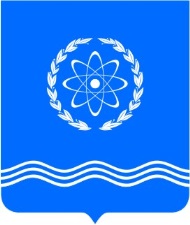 Калужская областьАДМИНИСТРАЦИЯ ГОРОДА ОБНИНСКАПОСТАНОВЛЕНИЕ   ___________  № __________ О внесении изменений в  постановление Администрации города от 28.03.2018 № 500-п «Об установлении размера платы за содержание жилого помещения для нанимателей жилых помещений по договорам социального найма, договорам найма жилых помещений муниципального и государственного жилищных фондов, расположенных на территории муниципального образования «Город Обнинск»,  а   также   для    собственниковпомещений в многоквартирных домах, находящихся на территории муниципального образования «Город Обнинск», не принявших на общем собрании собственников решение об ее установлении».В соответствии ч.1, ч.4 ст. 154, ст. 156  Жилищного кодекса Российской Федерации, ч. 9 ст. 12, ст. 20 Федерального закона от 29.06.2015 № 176-ФЗ «О внесении изменений в Жилищный кодекс Российской Федерации и отдельные законодательные акты Российской Федерации», Федеральным Законом от 03.08.2018 № 303-ФЗ (ред. от 30.10.2018) «О внесении изменений в отдельные законодательные акты Российской Федерации о налогах и сборах», Постановлением Правительства Российской Федерации от 13.08.2006 № 491 «Об утверждении Правил содержания общего имущества в многоквартирном доме и Правил изменения размера платы за содержание и ремонт жилого помещения в случае оказания услуг и выполнения работ по управлению, содержанию и ремонту общего имущества в многоквартирном доме ненадлежащего качества и (или) с перерывами, превышающими установленную продолжительность»,  Постановлением Правительства Российской Федерации от 03.04.2013 № 290 «О минимальном перечне услуг и работ, необходимых для обеспечения надлежащего содержания общего имущества в многоквартирном доме, и порядке их оказания и выполнения» (вместе с «Правилами оказания услуг и выполнения работ, необходимых для обеспечения надлежащего содержания общего имущества в многоквартирном доме»), Уставом МО «Город Обнинск», Порядком установления тарифов на услуги муниципальных организаций муниципального образования «Город Обнинск», утвержденным Решением Обнинского городского Собрания городского округа «Город Обнинск» от 22.01.2009 № 07-69, отчетом ЗАО «Центр муниципальной экономики» о научно-исследовательской работе «Определение стоимости работ и услуг по содержанию и текущему ремонту общего имущества собственников помещений в многоквартирных домах г. Обнинска и соответствующих плат за содержание жилого помещения для нанимателей и собственников жилых помещений в многоквартирном доме, не принявших на общем собрании собственников решение об ее установлении», решением Обнинского городского Собрания городского округа «Город Обнинск» от _______ № _______ и письмом прокуратуры города Обнинска от 12.12.2018 № 7-28-2018, ПОСТАНОВЛЯЮ:1. Внести следующие изменения в постановление Администрации города 28.03.2018 № 500-п «Об установлении размера платы за содержание жилого помещения для нанимателей жилых помещений по  договорам социального найма, договорам найма жилых помещений  муниципального и государственного жилищных фондов, расположенных  на территории муниципального образования «Город Обнинск», а также для   собственников помещений в многоквартирных домах, находящихся на территории  муниципального образования «Город Обнинск», не принявших на общем собрании собственников решение об ее установлении» (далее-Постановление):1.1. Приложение к Постановлению изложить в новой редакции (прилагается).	2. Управлению городского хозяйства довести информацию о внесении изменений в Постановление до организаций, осуществляющих управление многоквартирными домами. 	3.Контроль за исполнением настоящего постановления возложить на   заместителя главы Администрации города по вопросам городского хозяйства В.В. Лежнина.	4.Настоящее постановление подлежит официальному опубликованию и вступает в силу с 01.01.2019.Глава Администрации города                                                                                       В.В. ШапшаПриложение к постановлению                                                                                                Администрации городаРазмер платы за содержание жилого помещения для нанимателей жилых помещений  по  договорам социального найма, договорам найма жилых помещений  муниципального и государственного жилищных фондов, расположенных  на территории муниципального образования «Город Обнинск», а также для   собственников помещений в многоквартирных домах, находящихся на территории  муниципального образования « Город Обнинск», не принявших на общем собрании собственников решение об ее установлении№ п/пАдрес многоквартирного домаРазмер платы за содержание жилого помещения, руб. за 1 кв. м общей площадиРазмер платы за содержание жилого помещения, руб. за 1 кв. м общей площади№ п/пАдрес многоквартирного домаСодержание общего имущества, включая лифт Содержание общего имущества  1Улица Аксенова, д.422,872Улица Аксенова, д.624,083Улица Аксенова, д.723,844Улица Аксенова, д.927,145Улица Аксенова, д.1031,066Улица Аксенова, д.1128,127Улица Аксенова, д.1222,278Улица Аксенова, д.1328,519Улица Аксенова, д.1428,0610Улица Аксенова, д.1530,43 11Улица Аксенова, д.18 31,5412Улица Белкинская, д.229,2613Улица Белкинская, д.328,6014Улица Белкинская, д.440,3315Улица Белкинская, д.527,4016Улица Белкинская, д.5а30,6417Улица Белкинская, д.635,1418Улица Белкинская, д.727,9619Улица Белкинская, д.1127,6720Улица Белкинская, д.11а26,8421Улица Белкинская, д.1527,2322Улица Белкинская, д.1725,6723Улица Белкинская, д.17а28,0824Улица Белкинская, д.1927,4325Улица Белкинская, д.2120,4026Улица Белкинская, д.23а33,7727Улица Белкинская, д.23б29,7028Улица Белкинская, д.2522,1029Улица Белкинская, д.2729,0930Улица Белкинская, д.3528,5231Улица Белкинская, д.3724,1832Улица Белкинская, д.3926,4633Улица Белкинская, д.4128,8034Улица Белкинская, д.4329,3435Улица Белкинская, д.4529,4436Улица Белкинская, д.4623,1237Улица Белкинская, д.46а19,6938Улица Белкинская, д.46б21,7739Улица Белкинская, д.4738,0640Улица Блохинцева, д.321,1441Улица Блохинцева, д.423,1742Улица Блохинцева, д.521,0243Улица Блохинцева, д.6/4821,6544Улица Блохинцева, д.1124,1445Улица Борисоглебская, д.058в27,2546Улица Гагарина, д.228,5147Улица Гагарина, д.428,3248Улица Гагарина, д.528,1349Улица Гагарина, д.624,5550Улица Гагарина, д.727,6251Улица Гагарина, д.926,0952Улица Гагарина, д.1028,9453Улица Гагарина, д.1125,0754Улица Гагарина, д.1520,5655Улица Гагарина, д.1630,9256Улица Гагарина, д.1723,9857Улица Гагарина, д.1824,1958Улица Гагарина, д.2129,8159Улица Гагарина, д.2330,5160Улица Гагарина, д.2429,5661Улица Гагарина, д.2527,5862Улица Гагарина, д.2624,6163Улица Гагарина, д.2721,7864Улица Гагарина, д.3127,2565Улица Гагарина, д.3224,0266Улица Гагарина, д.3428,0367Улица Гагарина, д.3628,9368Улица Гагарина, д.3723,3869Улица Гагарина, д.3924,1170Улица Гагарина, д.4024,9771Улица Гагарина, д.4127,2572Улица Гагарина, д.4228,7673Улица Гагарина, д.4328,06 74Улица Гагарина, д.4429,2675Улица Гагарина, д.4622,9176Улица Гагарина, д.5125,9477Улица Гагарина, д.5725,5878Улица Гагарина, д.5924,3079Улица Гагарина, д.6130,8480Улица Гагарина, д.6328,3381Улица Глинки, д.334,2782Улица Глинки, д.433,7783Улица Глинки, д.532,8784Улица Глинки, д.634,4285Улица Глинки, д.729,8086Улица Глинки, д.832,1687Улица Глинки, д.928,4488Улица Глинки, д.1033,6589Улица Глинки, д.1129,1290Улица Глинки, д.1233,4291Улица Глинки, д.1428,2792Улица Гоголя, д.425,9493Улица Горького, д.631,2194Улица Горького, д.724,5395Улица Горького, д.5022,2496Улица Горького, д.6019,9697Улица Горького, д.6227,4398Улица Гурьянова, д.120,7499Улица Гурьянова, д.520,92100Улица Гурьянова, д.719,70101Улица Гурьянова, д.19а 31,95102Улица Гурьянова, д.2322,91103Улица Гурьянова, д.2522,85104Улица Железнодорожная, д.129,75105Улица Жолио-Кюри, д.121,68106Улица Жолио-Кюри, д.221,61107Улица Жолио-Кюри, д.321,82108Улица Жолио-Кюри, д.622,08109Улица Жолио-Кюри, д.723,08110Улица Жолио-Кюри, д.920,78111Улица Жукова, д.220,85112Улица Жукова, д.323,02113Улица Жукова, д.420,10114Улица Жукова, д.523,21115Улица Жукова, д.723,81116Улица Жукова, д.1218,53117Улица Заводская, д.320,95118Улица Заводская, д.1327,34119Улица Заводская, д.1527,71120Улица Звездная, д.1-а23,14121Улица Звездная, д.1-б24,18122Улица Звездная, д.1-в23,17123Улица Звездная, д.226,09124Улица Звездная, д.526,71125Улица Звездная, д.727,55126Улица Звездная, д.825,36127Улица Звездная, д.928,67128Улица Звездная, д.1126,69129Улица Звездная, д.1320,99130Улица Звездная, д.1539,66131Улица Звездная, д.1729,69132Улица Звездная, д.2129,26133Улица Калужская, д.127,83134Улица Калужская, д.226,27135Улица Калужская, д.321,48136Улица Калужская, д.624,04137Улица Калужская, д.824,25138Улица Калужская, д.929,61139Улица Калужская, д.1027,08140Улица Калужская, д.1327,96141Улица Калужская, д.1529,80142Улица Калужская, д.1624,52143Улица Калужская, д.1831,42144Улица Калужская, д.2024,41145Улица Калужская, д.2231,56146Улица Калужская, д.2423,70147Улица Калужская, д.2631,20148Улица Киевская, д.1125,25149Улица Киевская, д.1326,59150Улица Комарова, д.324,89151Улица Комарова, д.523,15152Улица Комарова, д.725,42153Улица Комарова, д.923,65154Улица Комарова, д.1127,72155Улица Комсомольская, д.136,91156Улица Комсомольская, д.3а36,74157Улица Комсомольская, д.536,68158Улица Комсомольская, д.732,01159Улица Комсомольская, д.1921,37160Улица Комсомольская, д.19-А21,26161Улица Комсомольская, д.2120,69162Улица Комсомольская, д.21-А21,44163Улица Комсомольская, д.2320,84164Улица Комсомольская, д.2520,60165Улица Комсомольская, д.2720,38166Улица Комсомольская, д.2921,29167Улица Комсомольская, д.3120,73168Улица Комсомольская, д.3722,14169Улица Комсомольская, д.3821,91170Улица Комсомольская, д.3921,96171Улица Комсомольская, д.39а25,07172Улица Комсомольская, д.4321,59173Улица Комсомольская, д.4521,90174Улица Кончаловского, д.121,55175Улица Кончаловского, д.518,74176Улица Кончаловского, д.717,96177Улица Королева, д.123,94178Улица Королева, д.321,98179Улица Королева, д.524,46180Улица Королева, д.6б23,66181Улица Королева, д.6в25,06182Улица Королева, д.722,95183Улица Королева, д.1023,50184Улица Королева, д.1223,27185Улица Королева, д.1324,19186Улица Королева, д.14-а22,96187Улица Королева, д.1621,84188Улица Королева, д.1823,13189Улица Королева, д.1924,55190Улица Королева, д.2124,02191Улица Королева, д.2728,82192Улица Королева, д.2923,32193Улица Королева, д.3128,54194Улица Красных Зорь, д.321,38195Улица Красных Зорь, д.523,47196Улица Красных Зорь, д.722,94197Улица Красных Зорь, д.923,54198Улица Красных Зорь, д.1122,62199Улица Красных Зорь, д.11-а23,20200Улица Красных Зорь, д.1322,00201Улица Красных Зорь, д.1521,73202Улица Красных Зорь, д.1719,86203Улица Красных Зорь, д.1922,01204Улица Красных Зорь, д.2122,93205Улица Красных Зорь, д.2523,87206Улица Красных Зорь, д.2723,03207Улица Красных Зорь, д.2921,68208Улица Курчатова, д.124,35209Улица Курчатова, д.225,61210Улица Курчатова, д.2-а21,77211Улица Курчатова, д.2-б  23,24  212Улица Курчатова, д.324,00213Улица Курчатова, д.422,40214Улица Курчатова, д.724,92215Улица Курчатова, д.821,71216Улица Курчатова, д.922,38217Улица Курчатова, д.1023,18218Улица Курчатова, д.1126,26219Улица Курчатова, д.1221,92220Улица Курчатова, д.1422,43221Улица Курчатова, д.1519,55222Улица Курчатова, д.1719,50223Улица Курчатова, д.1818,69224Улица Курчатова, д.1918,25225Улица Курчатова, д.2228,94226Улица Курчатова, д.22-а20,07227Улица Курчатова, д. 2421,97228Улица Курчатова, д.2622,30229Улица Курчатова, д.2734,33230Улица Курчатова, д.27/138,22231Улица Курчатова, д.27/2      38,23       232Улица Курчатова, д.2825,93233Улица Курчатова, д.3024,47234Улица Курчатова, д.3532,45235Улица Курчатова, д.3818,34236Улица Курчатова, д.4016,25237Улица Курчатова, д.4227,12238Улица Курчатова, д.4330,49239Улица Курчатова, д.4535,92240Улица Курчатова, д.5226,26241Улица Курчатова, д. 5427,93242Улица Курчатова, д.5827,29243Улица Курчатова, д.6027,56244Улица Курчатова, д.6423,19245Улица Курчатова, д.6626,06246Улица Курчатова, д.7228,48247Улица Курчатова, д.7429,62248Улица Курчатова, д.7628,12249Улица Курчатова, д.7830,95250Улица Курчатова, д.8032,59251Улица Кутузова, д.422,73252Улица Лейпунского, д.122,10253Улица Лейпунского, д.223,14254Улица Лейпунского, д.420,48255Улица Лейпунского, д.522,44256Улица Лермонтова, д.325,92257Проспект Ленина, д.1/623,39258Проспект Ленина, д.2/424,28259Проспект Ленина, д.3/524,13260Проспект Ленина, д.4/321,88261Проспект Ленина, д.6/421,56262Проспект Ленина, д.731,86263Проспект Ленина, д.810,97264Проспект Ленина, д.11/622,62265Проспект Ленина, д.12/423,05266Проспект Ленина, д.13/122,38267Проспект Ленина, д.1422,97268Проспект Ленина, д.1618,27269Проспект Ленина, д.17/222,33270Проспект Ленина, д.1822,47271Проспект Ленина, д.19/924,33272Проспект Ленина, д.20/722,73273Проспект Ленина, д.22/824,98274Проспект Ленина, д.2424,40275Проспект Ленина, д.2622,13276Проспект Ленина, д.27/222,13277Проспект Ленина, д.2829,41278Проспект Ленина, д.3022,33279Проспект Ленина, д.32/1322,28280Проспект Ленина, д.3421,91281Проспект Ленина, д.36а23,13282Проспект Ленина, д.3822,48283Проспект Ленина, д.4017,84284Проспект Ленина, д.40-А22,43285Проспект Ленина, д.4217,64286Проспект Ленина, д.4418,23287Проспект Ленина, д.46/121,04288Проспект Ленина, д.4818,79289Проспект Ленина, д.5024,17290Проспект Ленина, д.5218,76291Проспект Ленина, д.5318,42292Проспект Ленина, д.5422,52293Проспект Ленина, д.5522,03294Проспект Ленина, д.5626,20295Проспект Ленина, д.5831,88296Проспект Ленина, д.5917,68297Проспект Ленина, д.6018,58298Проспект Ленина, д.6122,10299Проспект Ленина, д.6222,92300Проспект Ленина, д.6324,22301Проспект Ленина, д.6423,23302Проспект Ленина, д.6521,57303Проспект Ленина, д.6622,64304Проспект Ленина, д.6722,93305Проспект Ленина, д.6817,86306Проспект Ленина, д.7022,46307Проспект Ленина, д.7328,87308Проспект Ленина, д.7421,46309Проспект Ленина, д.7623,00310Проспект Ленина, д.7728,16311Проспект Ленина, д.7819,03312Проспект Ленина, д.7931,24313Проспект Ленина, д.8018,70314Проспект Ленина, д.8130,65315Проспект Ленина, д.8330,46316Проспект Ленина, д.83а21,92317Проспект Ленина, д.8818,37318Проспект Ленина, д.9020,06319Проспект Ленина, д.9226,92320Проспект Ленина, д.9421,89321Проспект Ленина, д.9519,31322Проспект Ленина, д.9624,04323Проспект Ленина, д.9821,65324Проспект Ленина, д.9918,07325Проспект Ленина, д.10022,61326Проспект Ленина, д.10223,81327Проспект Ленина, д.10338,59328Проспект Ленина, д.10825,50329Проспект Ленина, д.11022,09330Проспект Ленина, д.11221,19331Проспект Ленина, д.11421,50332Проспект Ленина, д.11620,84333Проспект Ленина, д.11820,66334Проспект Ленина, д.12028,21335Проспект Ленина, д.12221,29336Проспект Ленина, д.12425,63337Проспект Ленина, д.13028,55338Проспект Ленина, д.13228,50339Проспект Ленина, д.13426,87340Проспект Ленина, д.15028,22341Проспект Ленина, д.15224,40342Проспект Ленина, д.15426,94343Проспект Ленина, д.16225,06344Проспект Ленина, д.16428,98345Проспект Ленина, д.16629,33346Проспект Ленина, д.16827,85347Проспект Ленина, д.17429,12348Проспект Ленина, д.17625,75349Проспект Ленина, д.17821,44350Проспект Ленина, д.18029,44351Проспект Ленина, д.18233,34352Проспект Ленина, д.18426,74353Проспект Ленина, д.18628,28354Проспект Ленина, д.19627,32355Проспект Ленина, д.19829,73356Проспект Ленина, д.20024,55357Проспект Ленина, д.20232,02358Проспект Ленина, д.20430,24359Проспект Ленина, д.206 33,07360Проспект Ленина, д.209        23,72      361Проспект Ленина, д.210  33,07362Проспект Ленина, д.21827,70363Проспект Ленина, д.22229,65364Проспект Ленина, д.22429,28365Проспект Ленина, д.22629,19366Проспект Ленина, д.22829,04367Проспект Ленина, д.23029,21368Улица Любого, д.320,36369Улица Любого, д.517,44370Улица Любого, д.625,77371Улица Любого, д.727,72372Улица Любого, д.830,23373Улица Любого, д.9а34,67374Улица Любого, д.1126,89375Улица Ляшенко, д.218,38376Улица Ляшенко, д.433,83377Улица Ляшенко, д.618,34378Улица Ляшенко, д.6-а19,33379Улица Ляшенко, д.6-б18,82380Улица Ляшенко, д.820,53381Проспект Маркса, д.628,99382Проспект Маркса, д.829,45383Проспект Маркса, д.1025,43384Проспект Маркса, д.1225,13385Проспект Маркса, д.1625,91386Проспект Маркса, д.1829,35387Проспект Маркса, д.2029,46388Проспект Маркса, д.2224,54389Проспект Маркса, д.2424,74390Проспект Маркса, д.2826,06391Проспект Маркса, д.3228,87392Проспект Маркса, д.3429,17393Проспект Маркса, д.3623,59394Проспект Маркса, д.3823,57395Проспект Маркса, д.4428,56396Проспект Маркса, д.4832,52397Проспект Маркса, д.4929,29398Проспект Маркса, д.5019,69400Проспект Маркса, д.5124,46401Проспект Маркса, д.5236,86402Проспект Маркса, д.5324,96403Проспект Маркса, д.5432,78404Проспект Маркса, д.5523,35405Проспект Маркса, д.5728,79406Проспект Маркса, д.6032,78407Проспект Маркса, д.6329,18408Проспект Маркса, д.6528,74409Проспект Маркса, д.6725,19410Проспект Маркса, д.6925,99411Проспект Маркса, д.7227,10412Проспект Маркса, д.7322,64413Проспект Маркса, д.7524,23414Проспект Маркса, д.7624,89415Проспект Маркса, д.7724,14416Проспект Маркса, д.7826,29417Проспект Маркса, д.7929,39418Проспект Маркса, д.8025,34419Проспект Маркса, д.8128,03420Проспект Маркса, д.8226,97421Проспект Маркса, д.8328,69422Проспект Маркса, д.8427,37423Проспект Маркса, д.8530,14424Проспект Маркса, д.8626,88425Проспект Маркса, д.8726,84426Проспект Маркса, д.8825,59427Проспект Маркса, д.9027,32428Проспект Маркса, д.9224,77429Проспект Маркса, д.9428,52430Проспект Маркса, д.9626,82431Проспект Маркса, д.9827,00432Проспект Маркса, д.10226,46433Проспект Маркса, д.10426,56434Проспект Маркса, д.10622,90435Проспект Маркса, д.10831,62436Проспект Маркса, д.11027,65437Проспект Маркса, д.112а26,56438Проспект Маркса, д.11627,81439Проспект Маркса, д.118 35,58440Проспект Маркса, д.12029,27441Проспект Маркса, д.12224,37442Проспект Маркса, д.12433,40443Улица Менделеева, д.2/122,67444Улица Менделеева, д.8/429,64445Улица Мигунова, д.820,20446Улица Мигунова, д.11/1027,58447Улица Мира, д.420,44448Улица Мира, д.523,15449Улица Мира, д.619,93450Улица Мира, д.722,27451Улица Мира, д.820,08452Улица Мира, д.918,01453Улица Мира, д.1020,06454Улица Мира, д.1116,75455Улица Мира, д.1222,54456Улица Мира, д.1317,88457Улица Мира, д.1526,95458Улица Мира, д.1622,19459Улица Мира, д.17-а27,10460Улица Мира, д.17-б27,07461Улица Мира, д.1821,96462Улица Мира, д.18-а23,42463Улица Мира, д.1934,00464Улица Мира, д.2030,22465Улица Мира, д.2117,16466Улица Осипенко, д.422,74467Улица Парковая, д.1/3320,94468Улица Парковая, д.322,15469Улица Парковая, д.423,79470Улица Парковая, д.521,72471Улица Парковая, д.623,33472Улица Парковая, д.823,29473Улица Парковая, д.1223,19474Пионерский проезд, д.2125,25475Пионерский проезд, д.2431,01476Пионерский проезд, д.2631,91477Пионерский проезд, д.28/233,44478Пионерский проезд, д.30/135,12479Пионерский проезд, д.3135,77480Пионерский проезд, д.3231,96481Улица Пирогова, д.224,98482Улица Победы, д.122,48483Улица Победы, д.322,45484Улица Победы, д.523,26485Улица Победы, д.5-а23,20486Улица Победы, д.721,46487Улица Победы, д.919,60488Улица Победы, д.1118,80489Улица Победы, д.1215,63490Улица Победы, д.1324,12491Улица Победы, д.1417,47492Улица Победы, д.15-а23,92493Улица Победы, д.1723,26494Улица Победы, д.1821,62495Улица Победы, д.1926,82496Улица Победы, д.2022,98497Улица Победы, д.2334,21498Улица Победы, д.2523,04499Улица Победы, д.2627,18500Улица Победы, д.2721,68501Улица Победы, д.3323,36502Улица Пушкина, д.1/322,74503Улица Пушкина, д.2/518,79504Площадь Треугольная, д.130,67505Площадь Треугольная, д.223,83506Площадь Треугольная, д.423,77507Площадь Треугольная, д.621,76508Улица Труда, д.135,16509Улица Труда, д.334,64510Улица Труда, д.535,52511Улица Труда, д.735,44512Улица Труда, д.935,24513Улица Труда, д.1133,46514Улица Чехова, д.434,75515Улица Чехова, д.632,98516Улица Чехова, д.835,64517Улица Чехова, д.1034,42518Улица Чехова, д.1234,37519Улица Чехова, д.1431,87520Улица Шацкого, д.933,00521Улица Шацкого, д.1130,11522Улица Шацкого, д.1329,95523Улица Шацкого, д.1528,94524Улица Энгельса, д.125,84525Улица Энгельса, д.228,58526Улица Энгельса, д.328,61527Улица Энгельса, д.428,14528Улица Энгельса, д.626,33529Улица Энгельса, д.731,51530Улица Энгельса, д.828,01531Улица Энгельса, д.9/2031,47532Улица Энгельса, д.1123,03533Улица Энгельса, д.1538,06534Улица Энгельса, д.15-а23,52535Улица Энгельса, д.15-б14,53536Улица Энгельса, д.1634,23537Улица Энгельса, д.1731,32538Улица Энгельса, д.17-а14,94539Улица Энгельса, д.17-б14,96540Улица Энгельса, д. 1826,62541Улица Энгельса, д.1926,48542Улица Энгельса, д.19-а18,41543Улица Энгельса, д.2035,28544Улица Энгельса, д.2135,68545Улица Энгельса, д.2331,11546Улица Энгельса, д.2422,01547Улица Энгельса, д.3028,08548Улица Энгельса, д.3426,47549Улица Энгельса, д.3633,45